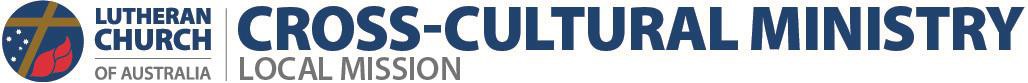 Minor Grant application(Maximum amount $1000)To apply for a Cross-Cultural Ministry grant for financial support for the growth and development of cross- cultural mission and ministry, submit this form together with supporting documentation, to LCA Local Mission Executive Office via email to crosscultural@lca.org.auProject details1 Note that the committee will endeavour to release funds for successful applications within a month from receipt of applicationRef: Cross-Cultural Grants booklet 4.0Supporting documentationIndicate that the following requested supporting information is attached to the applicationPaymentProject proposalProject proposalName of projectDateApplicant detailsApplicant detailsName of congregationLocationTown/suburb/area where the ministry/project is situatedCore groupKey leaders and/or core persons making this applicationPerson to whom correspondence is to be addressedPerson to whom correspondence is to be addressedName of contact personRoleAddressTelephoneEmailFunding applicationFunding applicationTotal grant applied for$Planned commencement date1AttachmentsAttachmentsAttachmentsRefer to ‘Outline for Minor grant application’ in the Cross-Cultural Ministry Grants bookletRefer to ‘Outline for Minor grant application’ in the Cross-Cultural Ministry Grants bookletRefer to ‘Outline for Minor grant application’ in the Cross-Cultural Ministry Grants booklet☐Executive summary of the proposal	(Max. 250 words)Executive summary of the proposal	(Max. 250 words)☐Area of service	(Max. 150 words)Area of service	(Max. 150 words)☐Organisational issues	(Max. 150 words)Organisational issues	(Max. 150 words)☐Objectives and outcomes 	(Max. 150 words)Objectives and outcomes 	(Max. 150 words)☐BudgetBudget☐Letter of support from the congregation chairpersonLetter of support from the congregation chairpersonName/signature of author of applicationName/signature of author of applicationPayment Details of Home CongregationPayment Details of Home CongregationPayment Details of Home CongregationPayment Details of Home CongregationPayment Details of Home CongregationBank Account Holder NameName of BankAccount NumberBSBName of person to receive payment notificationsName of person to receive payment notificationsEmail AddressEmail Address